This WeekOur Praise ThemeTogether we praise God who answers all!Our Prayer ThemeTogether we pray that we cultivate transparent, meaningful relationships so much that remaining anonymous appears strange Our Memory Versebeing confident of this very thing, that He who has begun a good work in you will complete it until the day of Jesus Christ; ~ Philippians 1:6Our Missionary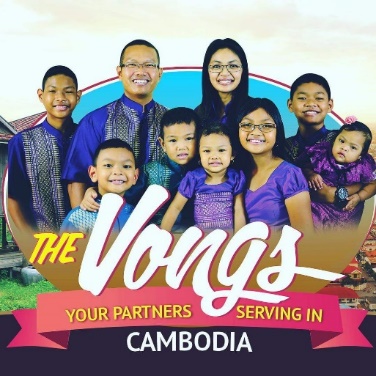 The Vongs are Cambodian Americans who returned to their motherland as missionaries in 2015. Please pray for them as they preach the gospel, make disciples and establish churches. Also pray for their safety and provision as they continue building their first church building.Our Gatherings Sunday @ 10:30 AM 		Sunday Worship ServiceSunday @ 5:00 PM		Sunday Evening ONLINE ONLYSee your group leader for Discipleship group meeting plans Events Coming UpJune 13th , Saturday – Faithful Men’s MeetingAnnouncementsJune 13th – Faithful Men’s MeetingThe monthly men's meeting is this Saturday in the Church Fellowship Hall at 6:00 PM. Come prepared to discuss chapter three of the companion study book. This book may be purchased in the church bookstore or online. Connect with Us!Pastor Jack Lamb 	626.484.4346 	Pastor Allen Cox  	626.678.0106Church Office		626.869.9034 (Mon, Tues, Thurs, Fri)
Website		www.ouranchorholds.com
Facebook		www.facebook.com/ouranchorholdsMy Prayer Journal________________________________________________________________________________________________________________________________________________________________________________________________________________________________________________________________________________________________________________________________________________________________________________________________________________________________________________________________________________________________________________________________________________________________________________________________________________________________________________________________________________________________________________________________________________________________________________________________________________________________________________________________________________________________